BODY PARTSUnderneath each body part written in hiragana, write the sounds for the symbols.  The first one has been completed for you.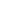 あたま 	head 	め 	eyes	はな 	nose_______		_____		_______かた 	shoulders 	みみ 	ears	おなか 	stomach________		_____		_______ひざ	knees 	くち 	mouth	せなか 	back________		_____		_______あし 	legs, feet      	うで 	arm 	ゆび 	fingers________		_____		_______て 	hand 	かみ	 hair 	くび 	neck 	________		_____		_______		Neatly label the body parts on the person below in hiragana.  You may need to draw on some parts e.g. eyes, hair.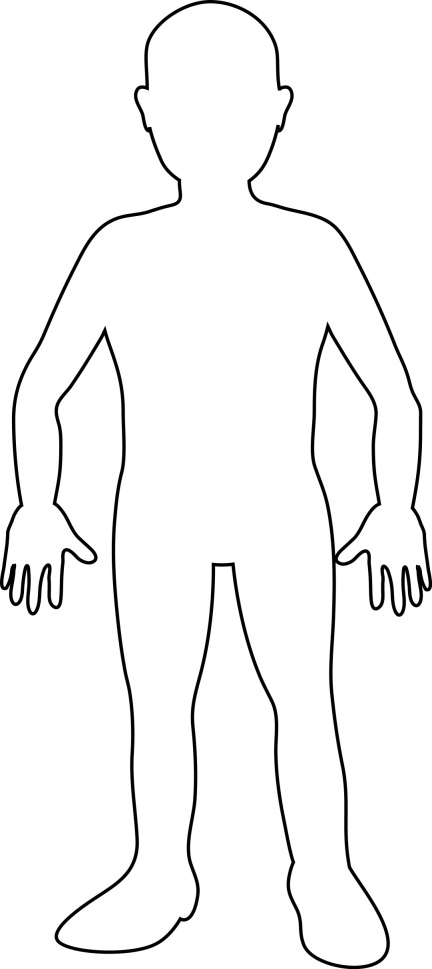 